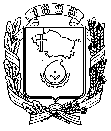 АДМИНИСТРАЦИЯ ГОРОДА НЕВИННОМЫССКАСТАВРОПОЛЬСКОГО КРАЯПОСТАНОВЛЕНИЕ18.01.2018                                                                                                          № 26НевинномысскО проведении встреч с гражданами города Невинномысска для общественных обсуждений по выбору общественных территорий муниципального образования городского округа города Невинномысска Ставропольского края, подлежащих благоустройству в первоочередном порядке в 2018 году в рамках реализации муниципальной программы «Формирование комфортной городской среды» на 2018 – 2022 годыВ соответствии с Федеральным законом от 06 октября 2003 г.                                  № 131-ФЗ «Об общих принципах организации местного самоуправления в Российской Федерации», постановлением Правительства Российской Федерации от 10 февраля 2017 г. № 169 «Об утверждении Правил предоставления и распределения субсидий из федерального бюджета бюджетам субъектов Российской Федерации на поддержку государственных программ субъектов Российской Федерации и муниципальных программ «Формирования современной среды», постановлением администрации города Невинномысска от 08.09.2017 № 2080 «О порядке проведения общественного обсуждения Проекта муниципальной программы «Формирование современной городской среды в городе Невинномысске» на 2018-2022 годы», Уставом муниципального образования городского                   округа – города Невинномысска, постановляю:Провести 27 января 2018 года в образовательных учреждениях встречи с гражданами города Невинномысска для общественных обсуждений по выбору общественных территорий муниципального образования городского округа города Невинномысска Ставропольского края, подлежащих благоустройству в первоочередном порядке в 2018 году в рамках реализации муниципальной программы «Формирование комфортной городской среды» на 2018 – 2022 годы.Утвердить график проведения в образовательных учреждениях встреч с гражданами города Невинномысска для общественных обсуждений по выбору общественных территорий муниципального образования городского округа города Невинномысска Ставропольского края, подлежащих благоустройству в первоочередном порядке в 2018 году в рамках реализации муниципальной программы «Формирование комфортной городской среды» на 2018 – 2022 годы, согласно приложению к настоящему постановлению. Управлению образования администрации города Невинномысска обеспечить подготовку образовательных учреждений города Невинномысска, указанных в пункте 2 настоящего постановления, к проведению встреч с гражданами города Невинномысска для общественных обсуждений по выбору общественных территорий муниципального образования городского округа города Невинномысска Ставропольского края, подлежащих благоустройству в первоочередном порядке в 2018 году в рамках реализации муниципальной программы «Формирование комфортной городской среды» на 2018 – 2022 годы. Организационно-протокольному отделу администрации города Невинномысска организовать проведение мероприятий указанных в пункте 1 настоящего постановления.Информационно-аналитическому отделу администрации города Невинномысска обеспечить информационное освещение мероприятий указанных в пункте 1 настоящего постановления.6. Разместить настоящее постановление на официальном сайте администрации города Невинномысска в информационно-телекоммуникационной сети «Интернет» и опубликовать в газете «Невинномысский рабочий».7. Контроль за исполнением настоящего постановления возложить на заместителя главы администрации города, руководителя управления жилищно-коммунального хозяйства администрации города Невинномысска Колюбаева Е.Н.Глава города НевинномысскаСтавропольского края							     М.А. МиненковПриложениек постановлению администрациигорода Невинномысска18.01.2018 № 26ГРАФИК проведения 27 января 2018 года в образовательных учреждениях города встреч с гражданами города Невинномысска для общественных обсуждений по выбору общественных территорий муниципального образования городского округа города Невинномысска Ставропольского края, подлежащих благоустройству в первоочередном порядке в 2018 году в рамках реализации муниципальной программы «Формирование комфортной городской среды» на 2018 – 2022 годыПервый заместитель главыадминистрации города Невинномысска                                          В.Э. Соколюк№ п/пНаименование образовательного учрежденияКоличество классовКоличество классовКоличество классовКоличество классовОтветственныеОтветственные№ п/пНаименование образовательного учреждения1 - 45 - 67 - 89 - 11администрацияг. Невинномысскаобразовательное учреждение города Невинномысска1234456781.МБОУ СОШ № 1157765первый заместитель главы администрации города Невинномысска Соколюк В.Э.директорБожко Н.В.1.Время 10.00-11.0011.00-12.0011.00-12.0012.00-13.0013.00-14.00первый заместитель главы администрации города Невинномысска Соколюк В.Э.директорБожко Н.В.2.МБОУ СОШ № 2104454заместитель главы администрации города НевинномысскаЭм. А.Ю.директорФурса Н.В.2.Время 10.00-11.0011.00-12.0011.00-12.0012.00-13.0013.00-14.00заместитель главы администрации города НевинномысскаЭм. А.Ю.директорФурса Н.В.3.МБОУ СОШ № 311666 + 26 + 2заместитель главы администрации города НевинномысскаМоргунова И.Е.директорДеменьтиенко Е.Е.3.Время 10.00-11.0011.00-12.0011.00-12.0012.00-13.0012.00-13.00заместитель главы администрации города НевинномысскаМоргунова И.Е.директорДеменьтиенко Е.Е.4.МБОУ СОШ № 543321заместитель главы администрации города, руководитель управления жилищно-коммунального хозяйства администрации города Невинномысска Колюбаев Е.Н.директорПешкова Л.И.4.Время 10.00-11.0010.00-11.0010.00-11.0010.00-11.0010.00-11.00заместитель главы администрации города, руководитель управления жилищно-коммунального хозяйства администрации города Невинномысска Колюбаев Е.Н.директорПешкова Л.И.5.МБОУ Лицей № 61477810председатель комитета по управлению муниципальным имуществом администрации города НевинномысскаБондаренко О.А.директорАгаркова М.В.5.Время 10.00-11.0011.00-12.0011.00-12.0012.00-13.0013.00-14.00председатель комитета по управлению муниципальным имуществом администрации города НевинномысскаБондаренко О.А.директорАгаркова М.В.6.МБОУ СОШ № 742221заместитель главы администрации города, руководитель управления жилищно-коммунального хозяйства администрации города Невинномысска Колюбаев Е.Н.директорГусейн И.Л.6.Время 12.00-13.0012.00-13.0012.00-13.0012.00-13.0012.00-13.00заместитель главы администрации города, руководитель управления жилищно-коммунального хозяйства администрации города Невинномысска Колюбаев Е.Н.директорГусейн И.Л.7.МБОУ СОШ № 8125544заместитель руководителя управления жилищно-коммунального хозяйства администрации города Невинномысска Горобинский С.Н.директорРатушний Н.И.7.Время 10.00-11.0011.00-12.0011.00-12.0012.00-13.0012.00-13.00заместитель руководителя управления жилищно-коммунального хозяйства администрации города Невинномысска Горобинский С.Н.директорРатушний Н.И.8.МБОУ СОШ № 8 (филиал)4заместитель главы администрации города, руководитель управления жилищно-коммунального хозяйства администрации города Невинномысска Колюбаев Е.Н.директорРатушний Н.И8.Время 11.00-12.0011.00-12.0011.00-12.0011.00-12.0011.00-12.00заместитель главы администрации города, руководитель управления жилищно-коммунального хозяйства администрации города Невинномысска Колюбаев Е.Н.директорРатушний Н.И9.МБОУ гимназия № 91212567начальник управления образования администрации города НевинномысскаДенисюк С.Б.директорСверкунова О.А.9.Время 10.00-11.0010.00-11.0011.00-12.0012.00-13.0013.00-14.00начальник управления образования администрации города НевинномысскаДенисюк С.Б.директорСверкунова О.А.10.МБОУ гимназия № 101212667председатель комитета по труду и социальной поддержки населения администрации города Невинномысска Морозова Н.И.директорКалкаев А.А.10.Время 10.00-11.0010.00-11.0011.00-12.0012.00-13.0013.00-14.00председатель комитета по труду и социальной поддержки населения администрации города Невинномысска Морозова Н.И.директорКалкаев А.А.11.МБОУ СОШ № 1177443начальник управления экономического развития администрации города Невинномысска Жданов В.ВдиректорРябова Г.И.11.Время 10.00-11.0010.00-11.0011.00-12.0012.00-13.0013.00-14.00начальник управления экономического развития администрации города Невинномысска Жданов В.ВдиректорРябова Г.И.12.МБОУ СОШ № 121313687председатель комитета по проведению конкурентных процедур администрации города НевинномысскаЛещенко М.В.директорБелякова И.В.12.Время 10.00-11.0010.00-11.0011.00-12.0012.00-13.0013.00-14.00председатель комитета по проведению конкурентных процедур администрации города НевинномысскаЛещенко М.В.директорБелякова И.В.13.МБОУ СОШ № 1488444председатель комитета по молодежной политике, физической культуре и спорту администрации города НевинномысскаВилков М.В.директорКулинич А.В.13.Время 10.00-11.0010.00-11.0011.00-12.0011.00-12.0011.00-12.00председатель комитета по молодежной политике, физической культуре и спорту администрации города НевинномысскаВилков М.В.директорКулинич А.В.123334555667814.МБОУ СОШ № 15141414566655заместитель руководителя управления жилищно-коммунального хозяйства администрации города Невинномысска Моргунов Э.Ю.директорМухоед С.П.14.Время 10.00-11.0010.00-11.0010.00-11.0011.00-12.0012.00-13.0012.00-13.0012.00-13.0013.0-14.0013.0-14.00заместитель руководителя управления жилищно-коммунального хозяйства администрации города Невинномысска Моргунов Э.Ю.директорМухоед С.П.15.МБОУ СОШ № 16131313577744начальник правового управления администрации города НевинномысскаРоденкова Ю.Н.директорМельникова Л.Н.15.Время 10.00-11.0010.00-11.0010.00-11.0011.00-12.0012.00-13.0012.00-13.0012.00-13.0012.00-13.0012.00-13.00начальник правового управления администрации города НевинномысскаРоденкова Ю.Н.директорМельникова Л.Н.16.МБОУ СОШ № 18222222121111111110Глава города Невинномысска Миненков М.А.директорГолоюх Г.И.16.МБОУ СОШ № 18111111Глава города Невинномысска Миненков М.А.директорГолоюх Г.И.16.Время9.00-10.0010.00-11.0010.00-11.0011.00-12.0012.00-13.0012.00-13.0012.00-13.0012.00-13.0013.0-14.00Глава города Невинномысска Миненков М.А.директорГолоюх Г.И.17.МБОУ СОШ № 2025252510108887первый заместитель главы администрации города НевинномысскаОлешкевич Т.А.директорМакаренко О.А.17.МБОУ СОШ № 2012121310108887первый заместитель главы администрации города НевинномысскаОлешкевич Т.А.директорМакаренко О.А.17.Время9.00-10.009.00-10.0010.00-11.0011.00-12.0011.00-12.0012.00-13.0012.00-13.0012.00-13.0013.0-14.00первый заместитель главы администрации города НевинномысскаОлешкевич Т.А.директорМакаренко О.А.18.МБОУ Лицей № 1------226начальник отдела по делам несовершеннолетних и защите их прав администрации города НевинномысскаКузнецова Л.А.директорВинтизенко А.М.18.Время10.00-11.0010.00-11.0010.00-11.0010.00-11.0010.00-11.0010.00-11.0010.00-11.0010.00-11.0010.00-11.00начальник отдела по делам несовершеннолетних и защите их прав администрации города НевинномысскаКузнецова Л.А.директорВинтизенко А.М.